親愛的學長、學姊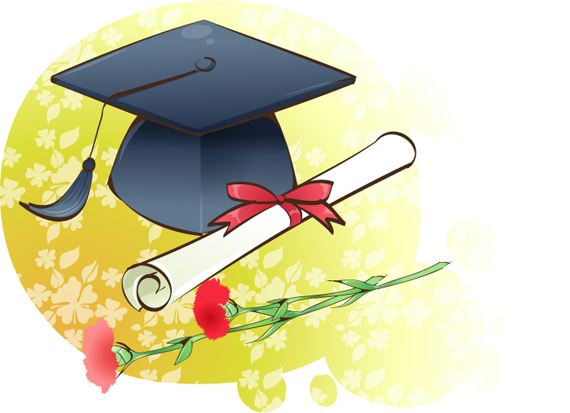 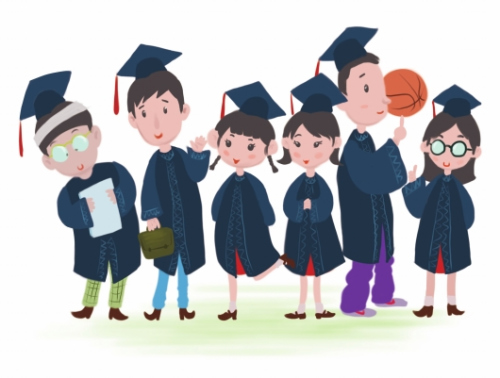 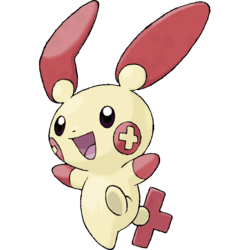 畢業快樂要